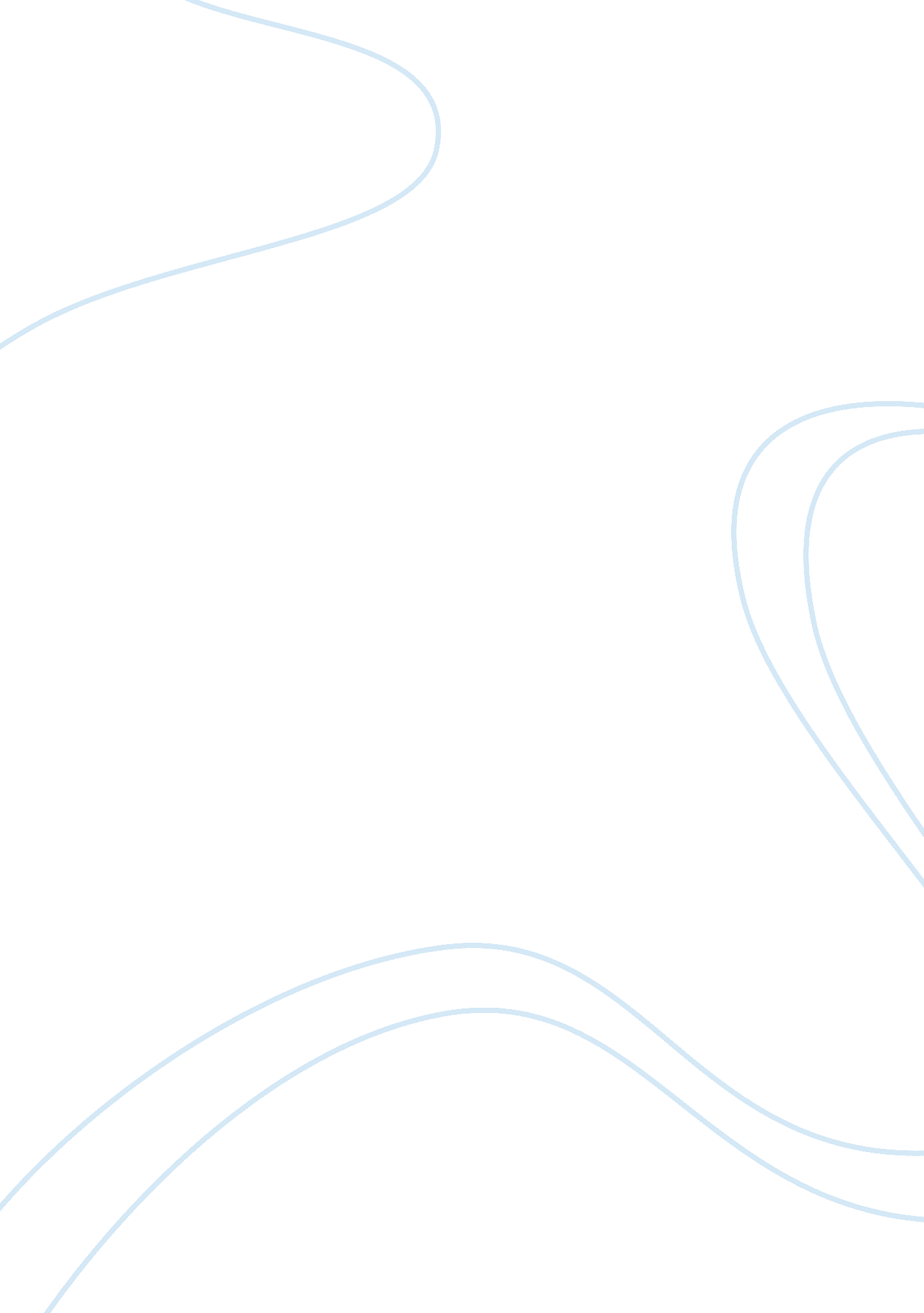 Practical school community partnerships leading. to successful educational leader...Education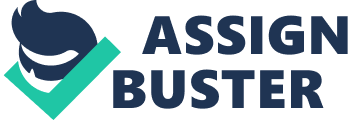 Practical School Community partnerships leading: To Successful educational Leaders First, Middle Initial (s), Last Affiliation Practical School Community partnerships leading: To Successful educational Leaders 
This paper is an in-depth analysis and review of an article that have been published to enhance the understanding of school-community partnership. It entails collaborative functionality between schools and community entities such as corporate enterprises, student/parent/citizen groups, and community agencies that are designed to share resources. The article elaborate how school system leaders should critically integrate views on the existence of partnerships of different community parties and the effective outcomes observed as a result of this partnership. Achieving common goals, fostering educational attainment/achievement, and reform are among the achievements (Chen, 2010). This will also validate an understanding of community-school partnership leading to adjustment of the future leadership system so as to enhance growth. The article is essential in enhancing the knowledge and skills acquired in the classroom setting. 
The idea and concept behind school community partnership is to appraise student’s performance over time due to effective and efficient education leadership. Hence, it is great and vital potential for preparing future educational leaders. The community is an integral and essential section of the institution. In this partnership, the school and community tend to share responsibility for childrens learning. The partnership is based on acknowledgment of sharing resources and expertise of each party(Kladifko, 2013). The community should be incorporated in the school process because the activities done in the school impacts directly on the societies. They have a responsibility of fundamental significance in assisting in the nurturing and growth of the students. These will in-turn assist students to explore their maximum potential and attain good grades. 
It will minimize conflict and enhance activities that will assist in proper functioning of the school. As an extension and enhancement of this partnership, education leaders should emphasize a wide base of community involvement in school activities. System leaders should endeavor involved in implementation and development of strategies that promote school-family-community partnerships. 
System leaders and school PTA should involve the society in setting direction for the school. In my understanding, education system leaders should be well equipped with qualities and attributes that will assist them to set clear sense of direction for influencing and impacting individuals. System leaders should drive the community and school fraternity to share an understanding so as to achieve common goals (Fullan & Scott, 2009). A partnership approach gives the community members greater opportunities to take part in wide range of activities, and to assume vital roles and responsibilities in the school-involvements such as the decision-making processes. A transparent application is to enhance school community partnership by indulging the parents, community agencies, and corporate enterprises in the decision making process. This will make the community to feel involved in the prosperity of the students (Chen, 2010). It will also ensure that the decisions made are in line with the community policies. It is an essential foundation for school community partnership. The PTA should feel involved in the prosperity of the school in general. 
The school leaders should indulge the society in developing the students. This will assist the students not only in attaining their intellectual desires but also nurturing them into exemplary and noble people. A good application for enhancing this partnership is by involving the community churches in nurturing the spiritual and moral attributes of the students and even the teachers. Students should be involved in the volunteer community services (Kladifko, 2013). The community will help in strengthening of the school culture in regards to the community culture. This can be done by organizing school activities that incorporate the communities. An example is sports. 
References 
Chen, M. (2010). Education Nation: Six Leading Edges of Innovation in our Schools. New York: John Wiley and Sons. 
Fullan, M., Scott, G. (2009). Turnaround Leadership for Higher Education. New York: John Wiley & Sons. 
Kladifko, R. E. (2013). Practical School Community Partnerships Leading to Successful Educational Leaders. Educational Leadership and Administration: Teaching and Program Development, 24: 54-61. 